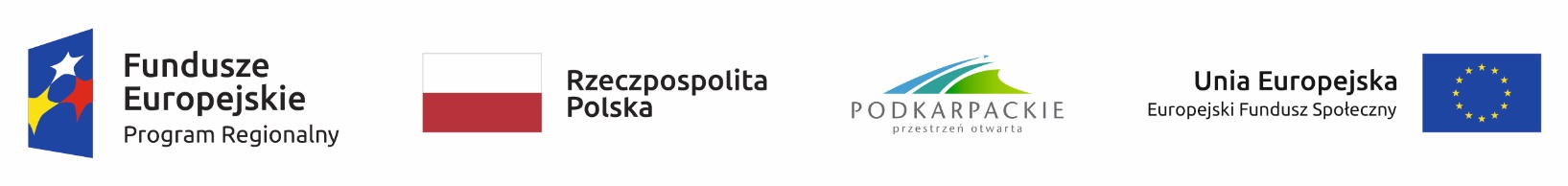 Dokumentacja projektu pt.: Kino „Radość” - projekt realizowany w ramach Regionalnego Programu Operacyjnego Województwa Podkarpackiego na lata 2014-2020, współfinansowanego ze środków Europejskiego Funduszu Społecznego.Dębica, 14.03.2022r.NABÓR NA STANOWISKA PRACY DO PROJEKTU pn. KINO „RADOŚĆ”Ogłoszenie o pracę
Stowarzyszenie „ Radość” w Dębicy, ul. Św. Jadwigi 1, 39-200 Dębica,
NIP 8722015819Telefon kontaktowy: 14 696 91 38, 733 533 723Osoba do kontaktu: Barbara NaukaStanowisko: Menager/Kierownik KinaWymiar czasu pracy: 8 h, praca od poniedziałku do piątku oraz weekendy, w godzinach od porannych do późnych godzin nocnych,Rodzaj umowy: umowa o pracęMiejsce zatrudnienia: Kino„Radość”,ul. Lisa Kuli 3, 39-200 DębicaZatrudnienie:  od marcaWykształcenie: minimum średnieProfil kandydata:Minimum rok pracy na stanowisku kierowniczymMinimum roczne doświadczenie w pracy z osobami niepełnosprawnymi, Mile widziane doświadczenie w zarządzaniu w ekonomii społecznej, edukacji, rehabilitacji lub koordynacji projektów w zakresie rehabilitacji zawodowej osób niepełnosprawnych,Umiejętność kierowania zespołem i motywowania pracowników,Dyspozycyjność, Wysoka kultura osobista,Nastawienie na naukę i rozwój osobisty,Sprawne posługiwanie się pakietem MS Office, Word i Excel,Znajomość Ustawy o rehabilitacji zawodowej i społecznej oraz zatrudnianiu osób niepełnosprawnych, Kodeksu Pracy, przepisów PPOŻ, BHP,Kreatywność w działaniu, Prawo jazdy kategorii B, Zadania kierownika:Organizacja bieżącej pracy placówki,Zapewnienie wysokiej jakości usług rehabilitacyjnych poprzez wdrażanie najnowszych form rehabilitacji zawodowej i społecznej,Tworzenie przyjaznej atmosfery pracy,Organizowanie i koordynowanie pracy podległego zespołu,Utrzymanie optymalnego poziomu kosztów pracy poprzez odpowiednie planowanie, analizę i kontrolę,Odpowiedzialność za koordynację finansową,Utrzymywanie dyscypliny pracy oraz dbałość o powierzony sprzęt i materiały,Dbanie o przestrzeganie przepisów PPOŻ, BHP, Zna wydarzenia artystyczne i kulturalne w kraju i za granicą, w szczególności monitoruje premiery, wyniki selekcji konkursów festiwalowych. Potrafi analizować wyniki oglądalności filmów i wyciągać z nich wnioski dla działalności kina. Zna/rozumie otoczenie społeczne, grupę docelową i specyfikę kina, którym kieruje, potrafi to uwzględnić, podejmując decyzje repertuarowe.Ma wiedzę w zakresie obsługi systemów projekcji i nagłośnienia, śledzi trendy technologiczne 
w branży filmowej. Potrafi zaplanować i wdrożyć w kinie projekty/cykle tematyczne/edukacyjne/specjalne. Potrafi nawiązać współpracę z różnymi podmiotami/instytucjami i wspólnie realizować założone cele przedsięwzięcia. Potrafi wdrażać działania lobbyingu i reprezentować kino. Ogłoszenie o pracęStowarzyszenie „ Radość” w Dębicy, ul. Św. Jadwigi 1,  39-200 Dębica, 
NIP: 8722015819, 
Telefon kontaktowy: 14 696 91 38, 733 533 723Osoba do kontaktu: Barbara NaukaStanowisko: Trener pracy/Pracownik KinaWymiar czasu pracy: 8 h, praca od poniedziałku do piątku oraz weekendy, w godzinach od porannych do późnych godzin nocnychRodzaj umowy: umowa o pracęMiejsce zatrudnienia: Kino„Radość”,ul. Lisa Kuli 3, 39-200 DębicaZatrudnienie:  od kwietniaWykształcenie: minimum średnieProfil kandydata:Minimum rok pracy w kinie, przy realizacji koncertów i wydarzeń kulturalnych, obsłudze systemów projekcji i nagłośnienia lub w reklamie i promocji, dziennikarstwie, doświadczenie 
w pracy artystyczno-kulturalnej,Minimum roczne doświadczenie w pracy z osobami niepełnosprawnymi,Umiejętność organizacji pracy zespołu pracowników,Dyspozycyjność, Wysoka kultura osobista,Nastawienie na naukę i rozwój osobisty,Sprawne posługiwanie się pakietem MS Office, Word i Excel, ewentualnie programu kasowego,Kreatywność w działaniu, Prawo jazdy kategorii B, Zadania trenera pracy:Śledzi trendy technologiczne w branży filmowej,Potrafi zaplanować i wdrożyć w kinie projekty/cykle tematyczne/edukacyjne/specjalne,Organizacja bieżącej pracy pracowników niepełnosprawnych,Zapewnienie wysokiej jakości usług rehabilitacyjnych,Tworzenie przyjaznej atmosfery pracy,Organizowanie i instruowanie pracy zespołu pracowników,Zna wydarzenia artystyczne i kulturalne w kraju i za granicą, Zna/rozumie otoczenie społeczne, grupę docelową i specyfikę kina, którym kieruje, potrafi to uwzględnić, podejmując decyzje repertuarowe.Utrzymywanie dyscypliny pracy oraz dbałość o powierzony sprzęt i materiały,Dbanie o przestrzeganie przepisów PPOŻ, BHP, Dokumenty aplikacyjne powinny zawierać:dane personalne,informacje o wykształceniu,doświadczenie zawodowe Kandydata,dane kontaktowe,klauzulę: „Wyrażam zgodę na przetwarzanie moich danych osobowych dla potrzeb niezbędnych do realizacji procesu rekrutacji w Projekcie pn.: Kino „Radość” (zgodniez ustawą z dnia 10 maja 2018 r., o ochronie danych osobowych, Dz.U. z 2018 r., poz. 1000) oraz zgodnie z Rozporządzeniem Parlamentu Europejskiego i Rady (UE) 2016/679 z dnia 27 kwietnia 2016 r. w sprawie ochrony osób fizycznych w związkuz przetwarzaniem danych osobowych i w sprawie swobodnego przepływu takich danych oraz uchylenia dyrektywy 95/46/WE (RODO).”Dane kontaktowe + miejsce składania CV:Centrum Obsługi Placówek Stowarzyszenia„ Radość” w Dębicy, ul. Fredry 3,  
39-200 Dębica
Telefon kontaktowy: 14 696 91 38, 733 533 723Osoba do kontaktu: Barbara Nauka